Міністерство освіти та науки України Коледж електрифікації Дніпровського державного аграрно-економічного університетуМетодичні рекомендації для проведення олімпіади з дисциплін «Теоретичні основи електротехніки» та «Контрольно-вимірювальні прилади з основами метрології»для студентів денної форми навчання спеціальності 141 «Електроенергетика, електротехніка та електромеханіка»(освітньої програми «Монтаж, обслуговування та ремонт електротехнічних установок в агропромисловому комплексі»)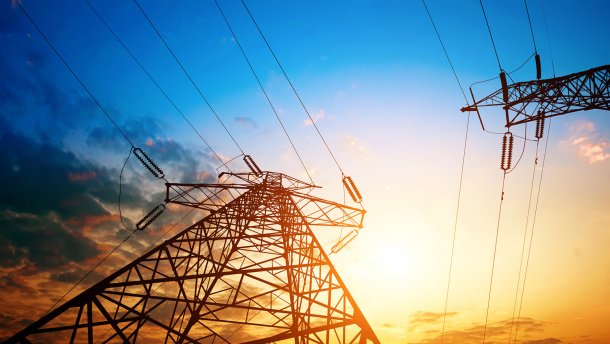 м.Дніпро 2019р.Методичні рекомендації для проведення олімпіади з дисциплін «Теоретичні основи електротехніки» та «Контрольно-вимірювальні прилади з основами метрології» для студентів денної форми навчання за спеціальністю 141 «Електроенергетика, електротехніка та електромеханіка»Розробник: Красільна О.С. викладач кваліфікаційної категорії «спеціаліст першої категорії» Коледжу електрифікації ДДАЕУМетодичні рекомендації для проведення олімпіади спрямовані на закріплення теоретичного матеріалу при вивчення дисциплін також призначенні для перевірки знань студентів при освоєнні програмного матеріалу. Методичні рекомендації для проведення олімпіади побудовані на основі навчально-робочої програми з дисциплін. Методичні рекомендації можуть використовуватися для контролю знань даних дисциплін також наведений  перелік  необхідної літератури, в тому числі спеціальної, нормативної та інформаційних ресурсів.     Рецензент:Соур Г.В. – завідувач відділенням, викладач кваліфікаційної категорії «спеціаліст вищої категорії» Коледжу електрифікації ДДАЕУРозглянуто та схвалено на засіданні циклової комісії науково- природничої підготовкиПротокол № 6від 23.01.2019 з дисципліни «ТОЕ»1. Що таке електричний струм? 
A. графічне зображення елементів. 
B. це пристрій для вимірювання ЕРС. 
C. впорядкований рух заряджених частинок у провіднику. 
D. безладний рух частинок речовини. 
E. сукупність пристроїв, призначених для використання електричного опору. 
2. Що таке конденсатор та його основна властивість:А. це електротехнічний пристрій, який використовується для обмеження проходження стумуВ. це електротехнічний пристрій, який складається з двох провідників, розділених шаром діелектрика. Основна властивість якого накопичувати та зберігати заряд.С. елемент електричного кола, що являє собою сукупність витків, призначений для використання його індуктивності.3. Закон Джоуля - Ленца 
A. робота вироблена джерел, дорівнює добутку ЕРС джерела на заряд, що переноситься в ланцюзі. 
B. визначає залежність між ЕРС джерела живлення, з внутрішнім опором. 
C. пропорційний опору провідника в контурі алгебраїчної суми. 
D. кількість теплоти, що виділяється в провіднику при проходженні через нього електричного струму, дорівнює добутку квадрата сили струму на опір провідника та час проходження струму через провідник. 
E. прямо пропорційна напрузі на цій ділянці і обернено пропорційна його опорові. 
4.  це  закон :
A. Гауса
B. Джоуля- Ленца 
C. Біо-Савара
D. Кулона5. Визначте опір нитки електричної лампи потужністю 100 Вт, якщо лампа розрахована на напругу 220 В. 
A. 570 Ом. 
B. 484 Ом. 
C. 523 Ом. 
D. 446 Ом. 
E. 625 Ом. 6. Сила струму в електричному ланцюзі 2А при напрузі на його кінцях 5 В. Знайдіть опір провідника
A. 10 Ом 
B. 0,4 Ом 
C. 2,5 Ом 
D. 4 Ом 
E. 0,2 Ом 
7. Закон Ома для повного кола: 
A. I= U/R 
B. U=R∙I 
C. U=A/q 
D. I= E/ (R+r) 
8.Які величини вимірюються в наступних одиницях вимірювання:А.Опір                                                    А.ВтВ.Провідність                                        В.ОмС.Струм                                                  С.СмD. Напруга                                             D. АЕ.Потужність                                         Е. В9. Що таке вузол:А. це точка на ділянці кола де сходяться три і більше віткиВ. це замкнута ділянка кола, яка складається з двох паралельно з’єднаних вітокС. це точка на ділянці кола, де сходяться до двох  віток.10. Який період має струм,якщо його частота 50 Гц?А)	0,50 сВ)	0,02 сС)	0,005 сD)	0,2 с11. ХL=10 Ом, ХC=20 Ом. Як треба змінити ємкісний опір конденсатора, щоб у колі виник резонанс  струмів?12. Визначити відповідність між параметрами та їх формулою визначення. Обмотки трифазного генератора з’єднані трикутником. З чим з’єднаний початок  третьої  обмотки?А)	з початком першої обмотки В)	з кінцем першої С)	з початком другої D)	з кінцем другоїЯк називається напруга, виміряна між двома лінійними провідниками?А)	фазнаВ)	лінійнаС)	діючаD)	амплітуднаЯкі співвідношення між фазними і лінійними напругами і струмами властиві для  з’єднання зіркою?А)	Uл = Uф;			Іл =  ІфВ)	Іл =  Іф;			Uл  = UфС)	Іл =  Іф;		             	Uл = UфD)	Uл =  Uф,		Іл = Іф16. Фазна напруга у симетричній трифазній системі, з’єднаній за схемою «зірка», дорівнює 127 В. Чому дорівнює лінійна напруга?А)	127 ВВ)	220 ВС)	380 ВD)	254 ВЧому дорівнює струм  у нульовому проводі чотирьохпровідної трифазної системи при симетричному навантажені?А)	нулю	В)	алгебраїчній сумі фазних струмівС)	алгебраїчній сумі лінійних струмівD)	фазному струмові Між якими точками треба з’єднати вольтметр для вимірювання фазної напруги?19. Симетричне навантаження з’єднане трикутником.  Лінійна напруга 380 В. Чому  дорівнює фазна напруга?А)	127 ВВ)	660 ВС)	380 ВD)	220 В20. Трифазний змінний струм виникає у замкненому трифазному колі під дією трьох ЕРС,  зсунутих за фазою на А)	90˚В)	45˚С)	180˚D)	120˚Ключ відповідейз дисципліни «Контрольно-вимірювальні прилади з основами метрології»Різниця між показом приладу і дійсним значенням вимірювальної величини називаєтьсяа)	поправкоюб)	відносною похибкою в)	абсолютною похибкоюг)	основною зведеною похибкоюЯкий прилад використовується для вимірювання напруги?а)	лічильникб)	амперметрв)	вольтметрг)	ватметрВстановити відповідність між родом вимірюваної величини та  найменуванням приладуВстановити відповідність між позначенням на приладі та його найменуванням На шкалі приладу нанесений знак . Який це прилад?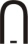 а)	електромагнітний б)	магнітоелектричнийв)	індукційнийг)	електродинамічнийНа шкалі приладу нанесений знакЯкий це прилад?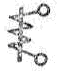 а)	електромагнітний б)	магнітоелектричнийв)	індукційнийг)	електродинамічнийНа шкалі приладу нанесений знак  Який це прилад?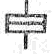 а)	електромагнітний б)	магнітоелектричнийв)	індукційнийг)	електродинамічнийВстановити відповідність умовного позначення на шкалі приладу яке характеризує прилад за родом струму:Індукційна система використовується в приладах……а)	ватметрах;б)	фазометрах;в)	частотометрахг)	лічильникахЯкі класи точності властиві для лабораторних вимірювальних приладів?а)	0,05;   0,1;б)	0,2;     0,5;в)	1,0;  1,5;  2,5г)	4;  5Чи можна магнітоелектричний прилад використовувати для вимірювань у колах змінного  струму?а)	можнаб)	не можнав)	можна, якщо ввести додатковий опірг)	можна, якщо прилад під’єднати через випрямну системуДоповнити. Амперметр вмикається в схему…………. до навантаженняа)	паралельноб)	послідовнов)	рухома – паралельно, нерухома – послідовно г)	рухома – послідовно, нерухома – паралельноДоповнити. Вольтметр вмикається в схему…………. до навантаженняа)	паралельноб)	послідовнов)	рухома – паралельно, нерухома – послідовно г)	рухома – послідовно, нерухома – паралельноЯкі елементи використовують для розширення меж вимірювання амперметрів у колах постійного струму? а)	додаткові резисториб)	дроселів)	шунтиг)	вимірювальні трансформатори струмуЯкий елемент використовують для розширення меж вимірювання вольтметрів у колах постійного струму?а)	шунт б)	дросель в)	додатковий резистор г)	вимірювальний трансформатор напругиВ чотирьохпровідній мережі з симетричним навантаженням активна потужність вимірюється методом….а)	амперметра і ватметра б)	методом одного ватметра в)	методом трьох ватметрівг)	методом двох ватметрів17. Схема Арона, це схема: а)	двох амперметрів б)	метод одного ватметра в)	двох ватметрів                        г)амперметра і ватметра18 .Електронно-променевий осцилограф це прилад-а.для вимірювання реактивної потужностіб.для вимірювання кута зсуву фазв.для візуального спостереження за швидко-змінними сигналами представлених у формі напругиг.для візуального спостереження за активною енергією19.Як позначаються групи приладіва. І,ІІ,ІІІб. А,Б,Вв.А, В, Сг. не позначаються взагалі.20. В якому положенні повинен експлуатуватися вимірювальний прилада.вертикальноб.горизонтальнов.під кутом 400г. будь-якКлюч відповідейСПИСОК РЕКОМЕНДОВАНОЇ ЛІТЕРАТУРИОсновна Коруд В.І. Електротехніка: Підручник./ Коруд В.І, Гамола О.Є., Малинівський С.М – Л.: Мета, 2005. – 445 с. Вартабедян В.А. Загальна електротехніка – К., 1986.- 359с.Мурзін В.К. Загальна електротехніка.- П: Кременчуг, 2001,-323с.Дорожовець М. Основи метрології та вимірювальної техніки: Підручник: У 2 т.-Львів: Видавництво національного університету «Львівська політехніка», 2005.-532с.ДодатковаПравила технічної експлуатації електроустановок споживачів: Затв.  25.07.2006, №258/М-во палива та енергетики України. – Х.: Видавництво «Індустрія», 2007. – 272 с.ІНФОРМАЦІЙНІ РЕСУРСИ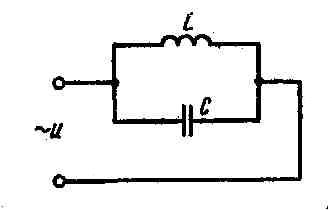 А)  збільшити у 2 разиВ)  зменшити у 2 разиС)  збільшити в 4 разиD)  зменшити в 4 разиА) потужність в колі постійного струму В) повна потужність в колі змінного струму С) активна потужність в колі змінного струму D) реактивна потужність А)  U∙IВ)  U∙I∙CosφС)  U∙I∙Sinφ D)  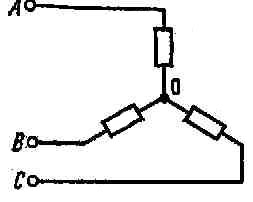 А) АВВ) ВСС) АОD) АС1234567910111314151617181920DBDABCDABBBBABACCD812A-BB-CC-DD-EE-AA-AB-DC-BD-C1) Струм 2) Напруга3) Потужність4) Електрична енергія5) Опір6) Зсув фаз7) Частотаа) Частотомірб) Фазометрв) Ватметрг) Лічильник д) Омметре) Вольтметрж) Амперметр1) Амперметр2) Вольтметр3) Ватметр4) Лічильник 5) Омметр6) Фазометр7) Частотомір а) V б) А в) Ώ г) W д) kWh е) Hz ж) 1) змінний (однофазна система)2) постійний і змінний3) постійний струма)   б)   в)   125678910111314151617181920ввбаг1-б2-а3-вгбгбввбавба341-ж2-е3-в4-г5-д6-б1-б2-а3-г4-д5-в6-ж7-еНаціональна бібліотека України" ім. В.І. Вернадського: [Електронний ресурс]. – Режим доступу:  http://www.nbuv.gov.ua/Офіційний сайт Міністерства аграрної політики і продовольства України : [Електронний ресурс]. – Режим доступу: www.minagro.gov.ua/Офіційний вісник України Єдине повне офіційне періодичне видання нормативно-правових актів України:  [Електронний ресурс]. – Режим доступу:  http://ovu.com.ua/articles/484-ministerstvo-transportuТехнічна література онлайн: [Електронний ресурс]. – Режим доступу:  http://imetal.in.ua/remont-traktoriv-i-avtomobiliv/